Лекция 4. Восприятие. Понятие, виды, свойства, психологические теории1. ПОНЯТИЕ ВОСПРИЯТИЕ. Восприятие — это целостное отражение предметов, ситуаций, явлений, возникающих при непосредственном воздействии физических раздражителей на рецепторные поверхности органов чувств.Способность ощущать дана нам и всем живым существам, обладающим нервной системой, с рождения. Способностью же воспринимать мир в виде образов наделены только человек и высшие животные, она у них складывается и совершенствуется в жизненном опыте.2. ОТЛИЧИЕ ВОСПРИЯТИЯ ОТ ОЩУЩЕНИЯ. Основным отличием восприятия от ощущения является предметность осознания всего, что воздействует на нас, т. е. отображение объекта реального мира в совокупности всех его свойств или иными словами, целостное отображение предмета.Восприятие включает в себя ощущение и основывается на нем. При этом всякий перцептивный образ включает в себя целый ряд ощущений, так как любой предмет или явление обладают многими и различными свойствами, каждое из которых способно независимо от других свойств вызвать ощущение.Помимо ощущений в процессе восприятия задействован предыдущий опыт, процессы осмысления того, что воспринимается, т. е. в процесс восприятия включаются психические процессы еще более высокого уровня, такие как память и мышление. Поэтому восприятие очень часто называют перцептивной системой человека.В процесс восприятия всегда включены двигательные компоненты (ощупывание предметов и движение глаз при восприятии конкретных предметов; пропевание или проговаривание соответствующих звуков при восприятии речи). Поэтому восприятие правильнее всего обозначать как воспринимающую (перцептивную) деятельность субъекта. Результатом этой деятельности является целостное представление о предмете, с которым мы сталкиваемся в реальной жизни.В свою очередь, целостное отражение предмета требует выделения из всего комплекса воздействующих признаков (цвет, форма, вес, вкус и т. д.) основных ведущих признаков с одновременным отвлечением (абстракцией) от несущественных. В то же время следующий этап восприятия требует объединения группы основных существенных признаков и сопоставления воспринятого комплекса признаков с прежними знаниями о предмете, т. е. в процессе восприятия участвует память. Если при таком сопоставлении гипотеза о предлагаемом предмете совпадает с поступающей информацией, возникает узнавание предмета и происходит его восприятие. Если гипотеза не согласуется с реально доходящей до субъекта информацией, поиски нужного решения продолжаются до тех пор, пока субъект не найдет его, т. е. пока он не узнает предмет или не отнесет его к определенной категорииОгромную роль в восприятии играет наше желание воспринимать тот или иной предмет, сознание необходимости или обязанности воспринять его, волевые усилия, направленные на то, чтобы добиться лучшего восприятия, настойчивость, которую мы в этих случаях проявляем. Таким образом, в восприятии предмета реального мира задействованы внимание и направленность (в данном случае желание).3. СВОЙСТВА ВОСПРИЯТИЯ.1.Предметность восприятия — это способность отражать объекты и явления реального мира не в виде набора не связанных друг с другом ощущений, а в форме отдельных предметов. Следует отметить, что предметность не является врожденным свойством восприятия. Возникновение и совершенствование этого свойства происходит в процессе онтогенеза, начиная с первого года жизни ребенка.2.Целостность. В отличие от ощущения, отражающего отдельные свойства предмета, восприятие даст целостный образ предмета. Он складывается на основе обобщения получаемой в виде различных ощущений информации об отдельных свойствах и качествах предмета. Компоненты ощущения настолько прочно связаны между собой, что единый сложный образ предмета возникает даже тогда, когда на человека непосредственно действуют только отдельные свойства или отдельные части объекта. Этот образ возникает условнорефлекторно вследствие связи между различными ощущениями. Или, говоря другими словами, целостность восприятия выражается в том, что даже при неполном отражении отдельных свойств воспринимаемого объекта происходит мысленное достраивание полученной информации до целостного образа конкретного предмета.3. Структурность. Данное свойство заключается в том, что восприятие в большинстве случаев не является проекцией наших мгновенных ощущений и не является простой их суммой. Мы воспринимаем фактически абстрагированную от этих ощущений обобщенную структуру, которая формируется в течение некоторого времени. Например, если человек слушает какую-нибудь мелодию, то услышанные ранее ноты еще продолжают звучать у него в сознании, когда поступает информация о звучании новой ноты. Обычно слушающий понимает мелодию, т. е. воспринимает ее структуру в целом.4. Константность. Константностью называется относительное постоянство некоторых свойств предметов при изменении условий их восприятия. Например, движущийся вдали грузовой автомобиль будет нами по-прежнему восприниматься как большой объект, несмотря на то, что его изображение на сетчатке глаза будет значительно меньше, чем его изображение, когда мы стоим возле него.Зависимость восприятия от общего содержания нашей психической жизни называется апперцепцией. Огромную роль в апперцепции играют знания человека, его предшествующий опыт, его прошлая практика. Существенное место в апперцепции занимают установки и эмоции, которые могут изменять содержание восприятия.Явление ошибочного (ложного) или искаженного восприятия называется иллюзией восприятия.Природа иллюзий определяется не только субъективными причинами, такими как установка, направленность, эмоциональное отношение и т. п., но и физическими факторами и явлениями: освещенность, положение в пространстве и др.5. Осмысленность. Хотя восприятие возникает при непосредственном действии раздражителя на органы чувств, перцептивные образы всегда имеют определенное смысловое значение.Процесс осмысления воспринимаемой информации может быть представлен структурно-логической схемой. На первом этапе процесса восприятия происходит выделение комплекса стимулов из потока информации и принятие решения о том, что они относятся к одному и тому же определенному объекту. На втором этапе происходит поиск в памяти аналогичного или близкого по составу ощущений комплекса признаков, по которым можно идентифицировать объект. На третьем этапе происходит отнесение воспринятого объекта к определенной категории с последующим поиском дополнительных признаков, подтверждающих или опровергающих правильность принятого решения. И наконец, на четвертом этапе формируется окончательный вывод о том, что это за объект, с приписыванием ему еще не воспринятых свойств, характерных для объектов одного с ним класса. Таким образом, восприятие — это в значительной степени интеллектуальный процесс.6.Активность(или избирательность). Оно заключается в том, что в любой момент времени мы воспринимаем только один предмет или конкретную группу предметов, в то время как остальные объекты реального мира являются фоном нашего восприятия, т. е. не отражаются в нашем сознании.4. ВИДЫ ВОСПРИЯТИЯ.В основе одной из классификаций восприятия, так же как и ощущений, лежат различия в анализаторах, участвующих в восприятии. В соответствии с тем, какой анализатор (или какая модальность) играет в восприятии преобладающую роль, различают зрительное, слуховое, осязательное, кинестетическое, обонятельное и вкусовое восприятие. Основой другого типа классификации видов восприятия являются формы существования материи: пространство, время и движение. В соответствии с этой классификацией выделяют восприятие пространства, восприятие времени и восприятие движения.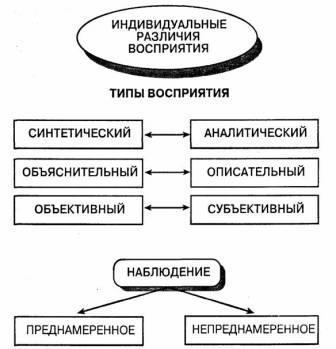 Рис.1.Классификация основных видов восприятия5. Теории восприятияСтруктуралистская теория восприятия. Ощущение как единица перцептивного образа. Гипотеза суммации ощущений. Аналитическая интроспекция — метод предназначенный для измерения ощущений в естественных условиях. Принцип постоянства: Когда те же самые стимульные энергии попадают на ту же часть сенсорного органа — они могут быть обнаружены и с помощью АИ, и преобразованы в те же чистые ощущения. Мир состоит из : Ощущений, которые возникают когда раздражается отдельный рецептор; Образов памяти, которые представляют собой следы пережитых ощущений. Предполагают, что 2 во всем подобно 1, отличается лишь меньше отчетливостью. Воспринимаются группы простых стимулов (суммация ощущений). Все состоит из Едва заметных различий. Наше пространственное ощущение не явл. зрительным, поскольку 1)Все статистические признаки глубины многозначны 2) тщательная АИ показывает, что единственные зрит. Ощущения, которые могут быть обнаружены — двумерны и непосредственны. Соответственно — Аккомодация и конвергенция — это первичные признаки восприятия, несмотря на то, что они не зрительные. Пространственные ощущения; 1) кинестетические мышечные ощущения Аи К 2)Следы памяти от предшествующих кинестетических ощущений 3) чистые зрительные ощущения. Критика: образ не целостен (АИ), невозможно абстрагироваться от контекста, Иллюзия Мюллера-Лаера сохраняется несмотря на АИ. По точкам не построить фигуру.Гештальттеория делает акцент на врожденный характер перцептивных процессов, основывается на целом, а не на единицах и считает главным не элементы восприятия, а процесс, их порождающий. Принцип изоморфизма (равенства формы) - воспринимаемый квадрат должен соответствовать области возбуждения в виде квадрата в зрительной коре. Функция сдерживающих сил заключается в сохранении видимой локализации точки, точно соответствующей месту нахождения возбуждения в том распределении, которое связывает стимул.Теория восприятия У. Найссера включает понятие когнитивной схемы, рассматривает перцептивный цикл. Термин «восприятие» относится ко всему циклу, а не к отдельной его части. Схема - это та часть цикла, которая является внутренней по отношению к воспринимающему. Она модифицируется опытом и тем или иным образом специфична по отношению к воспринимаемому. Схема принимает информацию, которая оказывается на сенсорной поверхности, изменяется под влиянием этой информации и направляет движения и исследовательскую активность. С биологической точки зрения схема - часть нервной системы. Результат исследования окружения - выделенная информация - модифицирует исходную схему. Это и есть перцептивный цикл. Восприятие - это прежде всего мотивационный процесс.Теория восприятия Г. Гельмгольца основана на понятиях первичного образа, перцептивного образа, образа представления, бессознательных умозаключений. Первичный образ - совокупность впечатлений, формирующихся без реминисценций, и прежнего опыта, содержащих то, что вытекает из непосредственных чувственных ощущений. Перцептивный образ относится к восприятию, сопровождающемуся соотнесением, взаимодействием чувственных ощущений и прошлого опыта. Образ в представлении - отвлеченная от текущих чувственных впечатлений реминисценция наблюдаемых ранее объектов. Бессознательные умозаключения - психические акты обычного восприятия, приводящие к возникновению иллюзий.Дж. Брунер рассматривает восприятие как процесс категоризации прошлого опыта. Перцептивная готовность есть у любой категории. Процесс восприятия состоит из первичной категоризации - поиска признаков, которые позволили бы подтвердить принятое решение, и вторичной категоризации.Гибсон (экологическая теория восприятия). Восприятие - то, что индивид достигает. Оно представляет собой процесс напосредственного контакта с внеш. миром, процесс переживания, впечателений о предметах. Это психологич. акт живого наблюдения. Источник извлечения возможности — окружающая среда. Экологическая оптика. Зрительная информация извлекается из светового потока. Предметы освещены — каждая точка жизненного пространства обеспечена световым потоком. Воспринимаем не свет, а объемлемые им поверхности. Поверхности имеют текстуру, которая закономерно меняется. Градиент текстуры — закономерное, инвариантное изменение текстуры поверхности. Градиенты — источники зрительной информации. В мире нет разницы между тем, что кажется, и тем, что есть на самом деле. “Изучаю только реальное восприятие”. Основной механизм извлечения возможности — внимание к объекту. Это есть активность. Из светового строя субъект извлекает информацию не только о мире, но и о себе. На границах поля происходит постоянные изменения, которые дают субъекту информацию о себе. Процесс восприятия подчинаяется з-нам перцептивной организации: а) близость (чем я ближе, тем больше организация в целые образы); б) сходства; в) замкнутости (чем она больше, тем больше организ. в отд. образы. Воспринимающие с-мы:5 типов их типов соотве. 5 орг. чувств, но отлич. от них: а) специфику чувств опред. набором рецепторов и проекционн. ц. мозга, а в.с. - органом и его настройкой; б) рецепторы - пассивны, а в.с. - получают инфо. активно; в) результат работы орг. чувств - набор врожд. ощущений, а в.с. - способн-ть к соверш.Эмпирическая теория - для возникновения образа не нужно других сил, кроме известных психических способностей. Представления о мире отражают закономерные последовательности внешних явлений. Единственно верные представления - это те, которые сформированы по законам нашего мышления, и мы в состоянии перевести их в действительность.Когнитивно-ориентированная теория: здесь есть посредник в виде познавательных процессов; бессознательные умозаключения формируются в опыте.Дополнительные материалыИндивидуальные различия в восприятии велики, но тем не менее можно выделить определенные типы этих различий, характерные не для одного конкретного человека, а для целой группы людей. К их числу в первую очередь необходимо отнестиразличия между целостным и детализирующим, или синтетическим и аналитическим, восприятием.Целостный, или синтетический, тип восприятия характеризуется тем, что у склонных к нему лиц ярче всего представлено общее впечатление от предмета, общее содержание восприятия, общие особенности того, что воспринято. Люди с этим типом восприятия меньше всего обращают внимание на детали и на подробности. Они не выделяют их специально, а если схватывают, то не в первую очередь. Поэтому многие детали остаются незамеченными ими. Они больше улавливают смысл целого, чем детальное содержание и особенно его отдельные части. Для того чтобы увидеть детали, им приходится ставить себе специальную задачу, выполнение которой порой дается им с трудом.Лица с другим типом восприятия — детализирующим, или аналитическим, — наоборот, склонны к четкому выделению деталей и подробностей. Именно на это направленно их восприятие. Предмет или явление в целом, общий смысл того, что было воспринято, отходит для них на второй план, иногда даже совсем не замечается.Существуют и другие типы восприятия, например описательный и объяснительный. Лица, относящиеся к описательному типу, ограничиваются фактической стороной того, что видят и слышат, не пытаются объяснить себе суть воспринятого явления. Движущие силы поступков людей, событий или каких-либо явлений остаются вне поля их внимания. Напротив, лица, относящиеся к объяснительному типу, не удовлетворяются тем, что непосредственно дано в восприятии. Они всегда стремятся объяснить увиденное или услышанное. Этот тип поведения чаще сочетается с целостным, или синтетическим, типом восприятия.Также выделяют объективный и субъективный типы восприятия. Для объективного типа восприятия характерно строгое соответствие тому, что происходит в действительности. Лица же с субъективным типом восприятия выходят за пределы того, что им дано фактически, и привносят многое от себя. Их восприятие подчинено субъективному отношению к тому, что воспринимается, повышенно пристрастной оценке, сложившемуся ранее предвзятому отношению. Такие люди, рассказывая о чем-либо, склонны передавать не то, что восприняли, а свои субъективные впечатления об этом. Они больше говорят о том, что чувствовали или что думали в момент событий, о которых они рассказывают.